	П О М Ш У Ö М		Р Е Ш Е Н И Е   	О внесении изменений в решение Совета городского поселения «Печора» от 24 декабря 2019 года № 4-23/112«О бюджете муниципального образования городского поселения «Печора» на 2020 год и плановый период 2021 и 2022 годов»В соответствии с пунктом 2 части 1 статьи 30 Устава муниципального образования городского поселения «Печора» Совет городского поселения «Печора» решил:Внести в решение Совета городского поселения «Печора» от 24 декабря 2019 года № 4-23/112 «О бюджете муниципального образования городского поселения «Печора» на 2020 год и плановый период 2021 и 2022 годов» следующие изменения:пункт 1 изложить в следующей редакции:«1. Утвердить основные характеристики бюджета муниципального образования городского поселения «Печора»» на 2020 год:общий объем доходов в сумме 300 832,9 тыс. рублей; общий объем расходов в сумме 319 745,1 тыс. рублей;      дефицит в сумме 18 912,2 тыс. рублей»;пункт 2 изложить в следующей редакции:«2. Утвердить основные характеристики бюджета муниципального образования городского поселения «Печора» на 2021 год и 2022 год:      общий объем доходов на 2021 год в сумме 236 700,6  тыс. рублей и на 2022 год в сумме 241 966,0 тыс. рублей;      общий объем расходов на 2021 год в сумме  246 700,6 тыс. рублей и на 2022 год в сумме 251 966,0 тыс. рублей;      дефицит  на  2021  год в сумме 10 000,0 тыс. рублей  и  на 2022 год  в  сумме   10 000,0   тыс. рублей»;в пункте 5 цифру «147 344,8» заменить цифрой «145 262,4»;в пункте 6 цифру «86 902,2» заменить цифрой «80 633,4»;приложение 1 к решению Совета городского поселения «Печора» «О бюджете муниципального образования городского поселения «Печора» на 2020 год и плановый период 2021 и 2022 годов» изложить в редакции согласно приложению 1 к настоящему Решению;приложение 2 решению Совета городского поселения «Печора» «О бюджете муниципального образования городского поселения «Печора» на 2020 год и плановый период 2021 и 2022 годов»  изложить в редакции согласно приложению 2 к настоящему Решению;приложение 3 к решению Совета городского поселения «Печора» «О бюджете муниципального образования городского поселения «Печора» на 2020 год и плановый период 2021 и 2022 годов» изложить в редакции согласно приложению 3 к настоящему Решению;приложение 4 к решению Совета городского поселения «Печора» «О бюджете муниципального образования городского поселения «Печора» на 2020 год и плановый период 2021 и 2022 годов» изложить в редакции согласно приложению 4 к настоящему Решению;приложение 5 к решению Совета городского поселения «Печора» «О бюджете муниципального образования городского поселения «Печора» на 2020 год и плановый период 2021 и 2022 годов» изложить в редакции согласно приложению 5 к настоящему Решению;       	2. Контроль за исполнением настоящего решения возложить на постоянную комиссию Совета городского поселения «Печора» по бюджету, налогам, экономической политике и благоустройству (Олейник В.В.).3. Настоящее решение вступает в силу со дня его официального опубликования.Глава городского поселения «Печора» - председатель Совета поселения                                                             А.И. Шабанов      «ПЕЧОРА» КАР ОВОМÖДЧÖМИНСА СÖВЕТ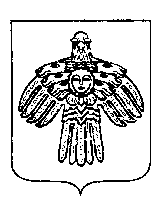 СОВЕТ ГОРОДСКОГО ПОСЕЛЕНИЯ «ПЕЧОРА»  « 25 » декабря 2020 года  г. Печора Республика Коми           № 4-27/135